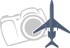 russianplanes.net портал авторской авиационной фотографии 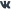 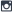 РЕГИСТРАЦИЯ 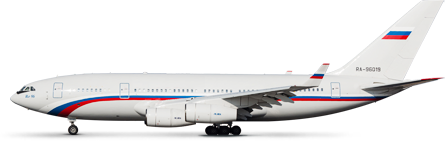 Начало формыКонец формы| ВХОД 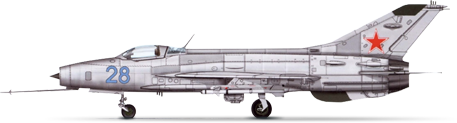 Начало формыКонец формыГлавная фото 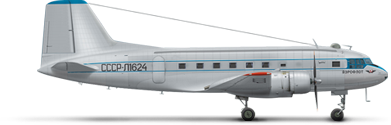 реестры 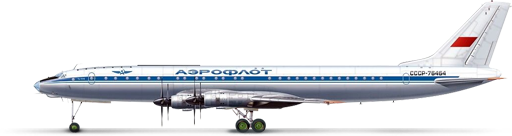 данные 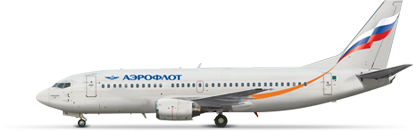 скоро!новостикомментариио сайте 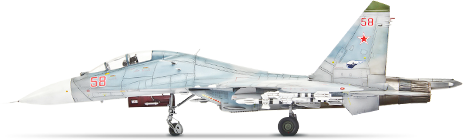 Наши сайты 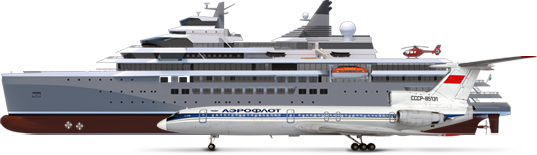 Поиск    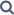 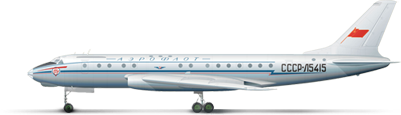 Начало формыКонец формы
Дополнительно
· добавить уточнение по карточке борта
· все комментарии к фотографиям по этой карточке

История борта
Статистика по этой карточке
Запись добавлена: 2014-08-27 20:07
Версия: 2 (от 2014-08-27 22:46)
показов: 286, сегодня: 1


Примечания к реестру
Реестры russianplanes.net составляются на основании сообщений в СМИ, анализа фотографий и расписаний,
разрешённых к публикации данных от эксплуатантов, авиазаводов, КБ, из Архива Экономики, 
а также на основании дополнений, присылаемых посетителями сайта, ST, PL, AF.

Администрация проекта не несёт ответственности за возможные неточности и неактуальность приведённых сведений.Карточка бортаТуполев Ту-22Р(РД/РМ/РДМ/РДК)Бортовой №: 23   
Комментарии
Техническая информация с даты:  модиф.:  бортовой:  эксплуатант:  состояние:  прим.:  1963 Ту-22Р(РД/РМ/РДМ/РДК)23  Россия (СССР) - ВВС 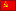  летал  1963.07.27 Ту-22Р(РД/РМ/РДМ/РДК)23  Россия (СССР) - ВВС  катастрофа 